包裝飲品中食物色素的測定教師指南實驗結果假設在丙部步驟2中所量度的電壓與照射在紅外LED燈上的光強度成正比。計算出對應每個Vs值的吸光度，A = log10(I0 / Is) = log10(V0 / Vs) 。在以下位置繪畫出一條校準曲線 (A 對 c)。因為A  c ，該校準曲線預期為一直線。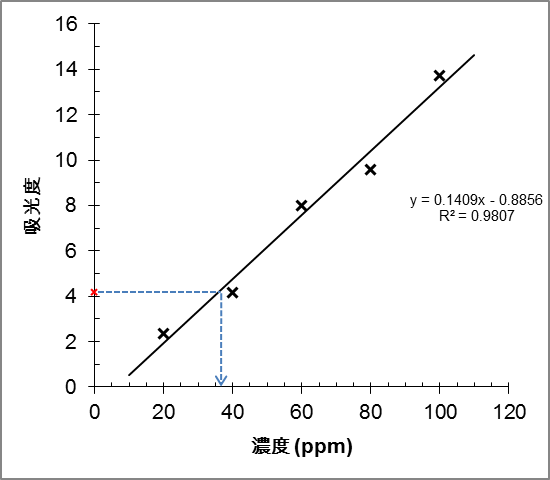 從該校準曲線中得出飲品樣本中食物色素的濃度。由以上校準曲線得知，飲品樣本中日落黃的濃度 = 36 ÷ 5 cm3 × 10 cm3 = 72 ppm。討論問題答案(老師可以自由選擇合適的題目予學生作答。)去離子水標準溶液標準溶液標準溶液標準溶液標準溶液樣本溶液去離子水20 ppm40 ppm 60 ppm 80 ppm 100 ppm 樣本溶液量度得到的電壓 
(V0 或 Vs)9641231210723吸光度 (A)2.3414.1748.0009.60013.71434.1741.2.飲品樣本中日落黃的濃度= 72 ppm = 72  10–3 g dm–3日落黃的摩爾質量			= 452.36 g摩爾濃度 = 72  10–3  / 452.36	= 159  10–6 mol dm–3飲品樣本中日落黃的濃度= 72 ppm = 72  10–3 g dm–3日落黃的摩爾質量			= 452.36 g摩爾濃度 = 72  10–3  / 452.36	= 159  10–6 mol dm–33.日落黃溶液是黃色的，因此它不會吸收黃光。若用黃光LED燈作為光源，只有小量光會被吸收而所有Vs值會與V0值相若，所得出的吸光度將會是零。日落黃溶液是黃色的，因此它不會吸收黃光。若用黃光LED燈作為光源，只有小量光會被吸收而所有Vs值會與V0值相若，所得出的吸光度將會是零。4.當把比色計中的LED燈和電池牢固後，便不要再移動它們。在稀釋標準溶液時要特別小心。可以使用自動移液管來增加準確度。若整個實驗只使用一個比色皿，在加入不同濃度溶液前應用將要加入的溶液把它徹底沖洗。應先量度低濃度溶液，然後才量度高濃度溶液。LED燈為非歐姆式電阻器，即代表從LED探測器所產生的電壓不一定與照射在其上的光強度成正比，故方程A = log10(I0 / Is) = log10(V0 / Vs) 未必成立，所以有可能得出的校準曲線並非直線。可能需要運用多項式函數來得出較佳的校準曲線。有關非線性函數的曲線擬合可以透過電腦軟件如MS Excel®來處理。使用高阻抗的伏特計可以量度得較準確的電壓。當把比色計中的LED燈和電池牢固後，便不要再移動它們。在稀釋標準溶液時要特別小心。可以使用自動移液管來增加準確度。若整個實驗只使用一個比色皿，在加入不同濃度溶液前應用將要加入的溶液把它徹底沖洗。應先量度低濃度溶液，然後才量度高濃度溶液。LED燈為非歐姆式電阻器，即代表從LED探測器所產生的電壓不一定與照射在其上的光強度成正比，故方程A = log10(I0 / Is) = log10(V0 / Vs) 未必成立，所以有可能得出的校準曲線並非直線。可能需要運用多項式函數來得出較佳的校準曲線。有關非線性函數的曲線擬合可以透過電腦軟件如MS Excel®來處理。使用高阻抗的伏特計可以量度得較準確的電壓。5.(a)Mn(s) + 2H+(aq)  Mn2+(aq) + H2(g)(b)5IO4–(aq) + 2Mn2+(aq) + 3H2O(l)  5IO3–(aq) + 2MnO4–(aq) + 6H+(aq)(c)Mn2+ 離子的顏色是淡紅，光吸收度會非常低。(d)由表中發射光的峰值波長得知，我們可以推斷出LED #1至 #6 所發射光的顏色分別為紅、橙、黃、綠、青和藍色。因為MnO4-(aq) 為紫色，它所吸收的光為紫色的補色，即綠色。因此，應該使用LED #4。另一種說法是，由互聯網得知，MnO4-(aq) 的主要吸收峰位於525和545 nm，所以應該使用LED #4。 有關MnO4-(aq) 的吸收光譜可以參考：https://upload.wikimedia.org/wikipedia/commons/b/bf/Permanganate_spectrum.png6.(a)鎢絲燈。 它會發射整個可見光譜的光而LED燈只會發射可見光譜一窄帶的光。
[除此之外，亦有其他相異之處但與本題目(b)分題的答案無關。](b)它用於濾走在可見光譜中不被樣本溶液吸收的光。因為LED燈只發射出在可見光譜一窄帶的光，所以並不需要使用濾光器來吸收不被樣本溶液吸收的光。